ΑΚΡΙΒΕΣ ΑΝΤΙΓΡΑΦΟ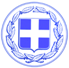 Αγαπητέ Θεοδόση,Πέραν των δημόσιων προφορικών συγχαρητηρίων για την εκλογή σου, την Κυριακή 2 Ιουνίου, με την ευκαιρία αυτής της αλληλογραφίας επαναλαμβάνω τις ευχές για καλή δουλειά από 01.09.2019 ημέρα εγκατάστασης των νέων δημοτικών αρχών και συμβουλίων.Όπως είπα την Κυριακή 2 Ιουνίου οι πολίτες της Κω εξέλεξαν Δήμαρχο και Δημοτική Αρχή που θα έχουν την ευθύνη διοίκησης από 01.09.2019.Γνωρίζεις, άλλωστε μπορείς να ανατρέξεις και στη νομοθεσία αλλά και τον Κ.Δ.Κ., ότι μέχρι και 31.08.2019 την ευθύνη διοίκησης, τον προγραμματισμό και τις αποφάσεις έχει αποκλειστικά η σημερινή δημοτική αρχή.Αυτή η δημοτική αρχή θα ασκήσει πλήρως τα θεσμικά της καθήκοντα μέχρι τότε. Ο Δήμος θα συνεχίσει να λειτουργεί, θα εκτελούνται έργα που είναι προγραμματισμένα, θα παρακολουθείται η πορεία έργων που έχουν ενταχθεί σε χρηματοδοτικά προγράμματα και γενικά θα γίνονται όλα όσα έχει προγραμματίσει η νυν δημοτική αρχή.Εύκολα νομίζω συνάγεται το συμπέρασμα ότι μέχρι 31.08.19 κανείς δεν παραιτείται από τις ευθύνες και τις υποχρεώσεις του, ούτε το βάζει στα πόδια όπως έκαναν άλλοι, στο πρόσφατο παρελθόν.Όσον αφορά στην ενημέρωση των παρατάξεων, τόσο η παράταξη «ΟΡΑΜΑ ΚΑΙ ΔΡΑΣΗ» όσο και η «ΛΑΪΚΗ ΣΥΣΠΕΙΡΩΣΗ» εκπροσωπούνται στο νέο Δ/Σ  και μπορούν να ενημερώνονται για όποιο θέμα θέλουν, χωρίς να απαιτείται ειδική συνάντηση των επικεφαλής.Για τη δική σας ενημέρωση, όλα τα στελέχη της δημοτικής αρχής είναι στη διάθεση των στελεχών που θα υποδείξετε εγγράφως, για να ενημερωθούν μέσα σε ένα πλαίσιο ευπρέπειας και καλών πρακτικών φυσικά.Το αναφέρω γιατί είτε εν γνώση ή εν αγνοία σου, ήδη υπάρχουν στελέχη της παράταξής σου που περιφέρονται στις υπηρεσίες δηλώνοντας προφορικά εκπρόσωποι της παράταξης σου.Όσον αφορά στην προσωπική σου ενημέρωση είναι προφανές ότι θα γίνει, όταν τόσο οι δικές μου όσο και οι δικές σου υποχρεώσεις διευκολύνουν.Με εκτίμηση,  Ο Δήμαρχος ΚωΓιώργος Ι. Κυρίτσης